РЕПУБЛИКА СРБИЈА 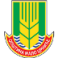 ОПШТИНА МАЛО ЦРНИЋЕОпштинска управаКОНТРОЛНА ЛИСТА БР. 1 ОДВОЂЕЊЕ  И ПРЕЧИШЋАВАЊЕАТМОСФЕРСКИХ И ОТПАДНИХ ВОДА ЗАШТИТА ГРАДСКЕ КАНАЛИЗАЦИЈЕ ЗА КОМУНАЛНО ПРЕДУЗЕЋЕОдлука о одвођењу и пречишћавању атмосферских и отпадних вода на територији општине Мало Црниће ("Службени гласник општине М. Црниће", бр. 4/19)Одлука о одвођењу и пречишћавању атмосферских и отпадних вода на територији општине Мало Црниће ("Службени гласник општине М. Црниће", бр. 4/19)Одлука о одвођењу и пречишћавању атмосферских и отпадних вода на територији општине Мало Црниће ("Службени гласник општине М. Црниће", бр. 4/19)Одлука о одвођењу и пречишћавању атмосферских и отпадних вода на територији општине Мало Црниће ("Службени гласник општине М. Црниће", бр. 4/19)Одлука о одвођењу и пречишћавању атмосферских и отпадних вода на територији општине Мало Црниће ("Службени гласник општине М. Црниће", бр. 4/19)Одлука о одвођењу и пречишћавању атмосферских и отпадних вода на територији општине Мало Црниће ("Службени гласник општине М. Црниће", бр. 4/19)Одлука о одвођењу и пречишћавању атмосферских и отпадних вода на територији општине Мало Црниће ("Службени гласник општине М. Црниће", бр. 4/19)IКОНТРОЛАКОНТРОЛАодговориизабериопредеље- ни бројбодоваутврђени број бодова1растојање комуналних објеката канализације од сваког другог објекта је толико да се, приликом откопавања објекта канализације, неће угрозити други објекат илиобрнуторастојање комуналних објеката канализације од сваког другог објекта је толико да се, приликом откопавања објекта канализације, неће угрозити други објекат илиобрнутода1растојање комуналних објеката канализације од сваког другог објекта је толико да се, приликом откопавања објекта канализације, неће угрозити други објекат илиобрнуторастојање комуналних објеката канализације од сваког другог објекта је толико да се, приликом откопавања објекта канализације, неће угрозити други објекат илиобрнутоне2комунално предузеће је сагласно важећим прописима, одредило санитарно растојање комуналног објекта канализације од других објекатакомунално предузеће је сагласно важећим прописима, одредило санитарно растојање комуналног објекта канализације од других објекатада2комунално предузеће је сагласно важећим прописима, одредило санитарно растојање комуналног објекта канализације од других објекатакомунално предузеће је сагласно важећим прописима, одредило санитарно растојање комуналног објекта канализације од других објекатане3укрштања инсталација су урађена као трајна и примењена је одговарајућа заштита у случајевима када су растојања између комуналних објеката канализације недовољнаукрштања инсталација су урађена као трајна и примењена је одговарајућа заштита у случајевима када су растојања између комуналних објеката канализације недовољнада3укрштања инсталација су урађена као трајна и примењена је одговарајућа заштита у случајевима када су растојања између комуналних објеката канализације недовољнаукрштања инсталација су урађена као трајна и примењена је одговарајућа заштита у случајевима када су растојања између комуналних објеката канализације недовољнане4отвори на комуналном објекту канализације (ревизиони силаз, сливник, вентилација...) су безбедни и приступачниза интервенцију и одржавањеотвори на комуналном објекту канализације (ревизиони силаз, сливник, вентилација...) су безбедни и приступачниза интервенцију и одржавањеда4отвори на комуналном објекту канализације (ревизиони силаз, сливник, вентилација...) су безбедни и приступачниза интервенцију и одржавањеотвори на комуналном објекту канализације (ревизиони силаз, сливник, вентилација...) су безбедни и приступачниза интервенцију и одржавањене5отвори на комуналном објекту канализације на саобраћајници су у нивоу саобраћајницеотвори на комуналном објекту канализације на саобраћајници су у нивоу саобраћајницеда5отвори на комуналном објекту канализације на саобраћајници су у нивоу саобраћајницеотвори на комуналном објекту канализације на саобраћајници су у нивоу саобраћајницене6комунално предузеће је предузело потребне мере за заштиту комуналних објеката канализације, приликомњихове изградње и постављања, коришћења, одржавања и замене, укључујући и право преласка преко туђенепокретности, у складу са закономкомунално предузеће је предузело потребне мере за заштиту комуналних објеката канализације, приликомњихове изградње и постављања, коришћења, одржавања и замене, укључујући и право преласка преко туђенепокретности, у складу са закономда36комунално предузеће је предузело потребне мере за заштиту комуналних објеката канализације, приликомњихове изградње и постављања, коришћења, одржавања и замене, укључујући и право преласка преко туђенепокретности, у складу са закономкомунално предузеће је предузело потребне мере за заштиту комуналних објеката канализације, приликомњихове изградње и постављања, коришћења, одржавања и замене, укључујући и право преласка преко туђенепокретности, у складу са закономне07комунално предузеће је одмах по сазнању о прекиду функционисања градске канализације, без одлагања успоставило несметано функционисање градскеканализацијекомунално предузеће је одмах по сазнању о прекиду функционисања градске канализације, без одлагања успоставило несметано функционисање градскеканализациједа27комунално предузеће је одмах по сазнању о прекиду функционисања градске канализације, без одлагања успоставило несметано функционисање градскеканализацијекомунално предузеће је одмах по сазнању о прекиду функционисања градске канализације, без одлагања успоставило несметано функционисање градскеканализацијене08комунално предузеће је одмах по сазнању о крађи,искакању и лому поклопца ревизионог силаза и сливничке решетке предузело хитне мере обезбеђења и заменеелеменатакомунално предузеће је одмах по сазнању о крађи,искакању и лому поклопца ревизионог силаза и сливничке решетке предузело хитне мере обезбеђења и заменеелеменатада28комунално предузеће је одмах по сазнању о крађи,искакању и лому поклопца ревизионог силаза и сливничке решетке предузело хитне мере обезбеђења и заменеелеменатакомунално предузеће је одмах по сазнању о крађи,искакању и лому поклопца ревизионог силаза и сливничке решетке предузело хитне мере обезбеђења и заменеелеменатане0напоменанапоменаУКУПАН БРОЈ БОДОВАУКУПАН БРОЈ БОДОВАУКУПАН БРОЈ БОДОВАУКУПАН БРОЈ БОДОВАУКУПАН БРОЈ БОДОВАУКУПАН БРОЈ БОДОВА7степен ризикараспон броја бодоваобележи утврђени степен ризика побројунезнатан5-7низак4средњи3висок2критичан0